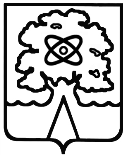 АДМИНИСТРАЦИЯ  ГОРОДСКОГО ОКРУГА  ДУБНА  МОСКОВСКОЙ  ОБЛАСТИУПРАВЛЕНИЕ НАРОДНОГО ОБРАЗОВАНИЯП Р И К А Зот 19.10.2021   № 301 /1.1-05В целях организации   подготовки и проведения государственной итоговой аттестации по образовательным программам основного общего и среднего общего образования на территории г.о.ДубныП Р И К А З Ы В А Ю:Утвердить прилагаемую дорожную карту подготовки и проведения государственной и итоговой аттестации по образовательным программам основного общего и среднего общего образования на территории г.о.Дубны в 2022 году (далее-Дорожная карта).Муниципальному координатору ГИА-11 и ГИА-9  Н.М.Минаевой:Обеспечить контроль за исполнением Дорожной карты. В целях реализации  Дорожной карты обеспечить взаимодействие с Региональным Центром Обработки Информации и Министерством образования Московской области.Руководителям ОУ:Обеспечить исполнение Дорожной карты  на школьном уровне.Подготовить дорожную карту образовательной организации и издать приказ по ОУ об утверждении Дорожной карты подготовки и проведения государственной и итоговой аттестации по образовательным программам основного общего и среднего общего образования школьного уровня. Скан приказа сдать в срок до 19.11.2021 (Н.М.Минаевой).Руководителям общеобразовательных учреждений, на базе которых будут функционировать пункты проведения экзаменов включить в Дорожную карту своего образовательного учреждения  мероприятия по подготовке ППЭ к проведению ГИА.Контроль за исполнением приказа оставляю за собой.Начальник   Управления народного образования                                                                                    С.А.Жаленкова               Разослано: дело, ОУ № 1-3, 5-11, «Дубна», «Возможность», ЧОУ, Н.М.Минаевой, ЦРО, АНОО.Н.М.Минаева,216-67-67*5551УТВЕРЖДЕНАприказом  ГОРУНО от   19.10.2021         № 301/1.1-05    ДОРОЖНАЯ KAPTAподготовки и проведения государственной итоговой аттестации по образовательным программам основного общего и среднего общего образования на территории г.о.Дубна Московской области в 2022 году2Об утверждении дорожной карты подготовки и проведения государственной итоговой аттестации по образовательным программам основного общего и среднего общего образования на территории г.о.Дубны  в 2022году	№Наименование мероприятияСроки исполненияОтветственные исполнители1234 Анализ проведения государственной итоговой аттестации по образовательным программам основного общего и среднего общего образования в 2021 году Анализ проведения государственной итоговой аттестации по образовательным программам основного общего и среднего общего образования в 2021 году Анализ проведения государственной итоговой аттестации по образовательным программам основного общего и среднего общего образования в 2021 году1Проведение статистического анализа результатов государственной итоговой аттестации по образовательным программам среднего общего образования на территории г.о.Дубны:Заседание городских методических объединений:-результаты государственной итоговой аттестации 2021 года и сравнительный анализ результатов по школам,-анализ аналитических отчетов предметных комиссий Московской области,-утверждение планов ГМО по подготовке к ГИА-2022 года,-обсуждение вопросов повышения качества образования выпускников.Август, сентябрьО.С.Зайцева- начальник отдела развития и методического обеспечения образования, методисты отдела развития и методического обеспечения ЦРО,руководители ГМО.2Педагогические советы в ОУ с использованием аналитических материалов по результатам ГИА-2021; обсуждение вопросов повышения качества образования  выпускников.Руководители ОУ3Совещание с руководителями ОУ и заместителями руководителей ОУ по УВР по итогам ГИА-2021, определения проблем и задач при подготовке к проведению государственной итоговой аттестации (далее – ГИА) в 2022 году.Октябрь, ноябрьН.М.Минаева – начальник отдела общего образования.4Участие в совещании Министерства образования  Московской   по итогам ЕГЭ в 2021 году.ноябрьН.М.Минаева – начальник отдела общего образования5Участие в Коллегии  Министерства «Результаты государственной итоговой аттестации по образовательным программам среднего общего образования на территории Московской области в 2021 году, задачи на 2022 год».ноябрьС.А.Жаленкова – начальник  Управления народного образования.Мероприятия по повышению качества преподавания учебных предметовМероприятия по повышению качества преподавания учебных предметовМероприятия по повышению качества преподавания учебных предметовМероприятия по повышению качества преподавания учебных предметовМероприятия по повышению качества преподавания учебных предметовМероприятия по повышению качества преподавания учебных предметовМероприятия по повышению качества преподавания учебных предметовМероприятия по повышению качества преподавания учебных предметовМероприятия по повышению качества преподавания учебных предметовМероприятия по повышению качества преподавания учебных предметовМероприятия по повышению качества преподавания учебных предметов6666Проведение качественного анализа результатов единого государственного экзамена (далее — ЕГЭ) и основного государственного экзамена (далее — ОГЭ) в г.о.Дубна  Московской области,  разработать мероприятия по повышению качества преподавания учебных предметов с учетом рекомендаций, опубликованных в сборнике методических материалов на сайте http//www.momos.ru/.Проведение качественного анализа результатов единого государственного экзамена (далее — ЕГЭ) и основного государственного экзамена (далее — ОГЭ) в г.о.Дубна  Московской области,  разработать мероприятия по повышению качества преподавания учебных предметов с учетом рекомендаций, опубликованных в сборнике методических материалов на сайте http//www.momos.ru/.Проведение качественного анализа результатов единого государственного экзамена (далее — ЕГЭ) и основного государственного экзамена (далее — ОГЭ) в г.о.Дубна  Московской области,  разработать мероприятия по повышению качества преподавания учебных предметов с учетом рекомендаций, опубликованных в сборнике методических материалов на сайте http//www.momos.ru/.Сентябрь – ноябрь   2021Сентябрь – ноябрь   2021Сентябрь – ноябрь   2021Сентябрь – ноябрь   2021 Н.М.Минаева – начальник отдела общего образования, О.С.Зайцева- начальник отдела развития и методического обеспечения образования, руководители ГМО Н.М.Минаева – начальник отдела общего образования, О.С.Зайцева- начальник отдела развития и методического обеспечения образования, руководители ГМО Н.М.Минаева – начальник отдела общего образования, О.С.Зайцева- начальник отдела развития и методического обеспечения образования, руководители ГМО Н.М.Минаева – начальник отдела общего образования, О.С.Зайцева- начальник отдела развития и методического обеспечения образования, руководители ГМО7777Корректировка программ курсов повышения квалификации учителей по общеобразовательным предметам, по которым проводится ГИА,с использованием аналитических материалов с учетом проблем в преподавании учебных предметов, выявленных при работе предметных КОМИССИЙ.Корректировка программ курсов повышения квалификации учителей по общеобразовательным предметам, по которым проводится ГИА,с использованием аналитических материалов с учетом проблем в преподавании учебных предметов, выявленных при работе предметных КОМИССИЙ.Корректировка программ курсов повышения квалификации учителей по общеобразовательным предметам, по которым проводится ГИА,с использованием аналитических материалов с учетом проблем в преподавании учебных предметов, выявленных при работе предметных КОМИССИЙ.октябрь 2021октябрь 2021октябрь 2021октябрь 2021 О.С.Зайцева- начальник отдела развития и методического обеспечения образования О.С.Зайцева- начальник отдела развития и методического обеспечения образования О.С.Зайцева- начальник отдела развития и методического обеспечения образования О.С.Зайцева- начальник отдела развития и методического обеспечения образования8888Повышение квалификации педагогических работников по профилю ихпедагогической деятельности с учетом результатов ГИА, в том числе:заседания предметных кафедр.Повышение квалификации педагогических работников по профилю ихпедагогической деятельности с учетом результатов ГИА, в том числе:заседания предметных кафедр.Повышение квалификации педагогических работников по профилю ихпедагогической деятельности с учетом результатов ГИА, в том числе:заседания предметных кафедр.октябрь 2021 - март2022октябрь 2021 - март2022октябрь 2021 - март2022октябрь 2021 - март2022 Н.М.Минаева – начальник отдела общего образования, О.С.Зайцева- начальник отдела развития и методического обеспечения образования, руководители ГМО, руководители ОУ Н.М.Минаева – начальник отдела общего образования, О.С.Зайцева- начальник отдела развития и методического обеспечения образования, руководители ГМО, руководители ОУ Н.М.Минаева – начальник отдела общего образования, О.С.Зайцева- начальник отдела развития и методического обеспечения образования, руководители ГМО, руководители ОУ Н.М.Минаева – начальник отдела общего образования, О.С.Зайцева- начальник отдела развития и методического обеспечения образования, руководители ГМО, руководители ОУ9999Проведение контрольно-оценочных процедур (ВПР, РДР, НИКО, PISA) по отдельным графикам.Проведение контрольно-оценочных процедур (ВПР, РДР, НИКО, PISA) по отдельным графикам.Проведение контрольно-оценочных процедур (ВПР, РДР, НИКО, PISA) по отдельным графикам.В течение годаВ течение годаВ течение годаВ течение годаН.М.Минаева – начальник отдела общего образования, О.С.Зайцева- начальник отдела развития и методического обеспечения образования, руководители ОУ Н.М.Минаева – начальник отдела общего образования, О.С.Зайцева- начальник отдела развития и методического обеспечения образования, руководители ОУ Н.М.Минаева – начальник отдела общего образования, О.С.Зайцева- начальник отдела развития и методического обеспечения образования, руководители ОУ Н.М.Минаева – начальник отдела общего образования, О.С.Зайцева- начальник отдела развития и методического обеспечения образования, руководители ОУ 10101010Организация проведения независимого добровольного тестирования вЕдиной автоматизированной информационной системе «Оценка качества образования» для повышения качества подготовки обучающихся, в т.ч. выстраивания индивидуальной образовательной траекторииобучающихся.Организация проведения независимого добровольного тестирования вЕдиной автоматизированной информационной системе «Оценка качества образования» для повышения качества подготовки обучающихся, в т.ч. выстраивания индивидуальной образовательной траекторииобучающихся.Организация проведения независимого добровольного тестирования вЕдиной автоматизированной информационной системе «Оценка качества образования» для повышения качества подготовки обучающихся, в т.ч. выстраивания индивидуальной образовательной траекторииобучающихся.в течение годав течение годав течение годав течение года Н.М.Минаева – начальник отдела общего образования, О.С.Зайцева- начальник отдела развития и методического обеспечения образования, руководители ГМО, руководители ОУ Н.М.Минаева – начальник отдела общего образования, О.С.Зайцева- начальник отдела развития и методического обеспечения образования, руководители ГМО, руководители ОУ Н.М.Минаева – начальник отдела общего образования, О.С.Зайцева- начальник отдела развития и методического обеспечения образования, руководители ГМО, руководители ОУ Н.М.Минаева – начальник отдела общего образования, О.С.Зайцева- начальник отдела развития и методического обеспечения образования, руководители ГМО, руководители ОУ11111111Анализ результатов региональных диагностических работ в целяхповышения качества образования, в т.ч. выстраивания индивидуальной образовательной траектории обучающихся.Анализ результатов региональных диагностических работ в целяхповышения качества образования, в т.ч. выстраивания индивидуальной образовательной траектории обучающихся.Анализ результатов региональных диагностических работ в целяхповышения качества образования, в т.ч. выстраивания индивидуальной образовательной траектории обучающихся.в течение годав течение годав течение годав течение годаН.М.Минаева – начальник отдела общего образования, О.С.Зайцева- начальник отдела развития и методического обеспечения образования, руководители ГМО, руководители ОУН.М.Минаева – начальник отдела общего образования, О.С.Зайцева- начальник отдела развития и методического обеспечения образования, руководители ГМО, руководители ОУН.М.Минаева – начальник отдела общего образования, О.С.Зайцева- начальник отдела развития и методического обеспечения образования, руководители ГМО, руководители ОУН.М.Минаева – начальник отдела общего образования, О.С.Зайцева- начальник отдела развития и методического обеспечения образования, руководители ГМО, руководители ОУ12121212Проведение оценки качества общего образования на основе практикимеждународных исследований качества подготовки обучающихся 9классов.Проведение оценки качества общего образования на основе практикимеждународных исследований качества подготовки обучающихся 9классов.Проведение оценки качества общего образования на основе практикимеждународных исследований качества подготовки обучающихся 9классов.ноябрь 2021ноябрь 2021ноябрь 2021ноябрь 2021Н.М.Минаева – начальник отдела общего образования, О.С.Зайцева- начальник отдела развития и методического обеспечения образования, руководители ГМО, руководители ОУН.М.Минаева – начальник отдела общего образования, О.С.Зайцева- начальник отдела развития и методического обеспечения образования, руководители ГМО, руководители ОУН.М.Минаева – начальник отдела общего образования, О.С.Зайцева- начальник отдела развития и методического обеспечения образования, руководители ГМО, руководители ОУН.М.Минаева – начальник отдела общего образования, О.С.Зайцева- начальник отдела развития и методического обеспечения образования, руководители ГМО, руководители ОУ13131313Организация и проведение заседаний городских методическихобъединений учителей-предметников (семинары, круглые столы), с учетом опыта проведения ГИА в 2021 году, по вопросам:изучения нормативных правовых актов, регулирующих проведение ГИА;изучения и использования документов, определяющих содержание контрольных измерительных материалов по учебным предметам (в т.ч. демонстрационных версий 2022 года, спецификаций, кодификаторов);заполнения бланков ответов выпускниками, типичных ошибок;анализа критериев оценивания работ.Организация и проведение заседаний городских методическихобъединений учителей-предметников (семинары, круглые столы), с учетом опыта проведения ГИА в 2021 году, по вопросам:изучения нормативных правовых актов, регулирующих проведение ГИА;изучения и использования документов, определяющих содержание контрольных измерительных материалов по учебным предметам (в т.ч. демонстрационных версий 2022 года, спецификаций, кодификаторов);заполнения бланков ответов выпускниками, типичных ошибок;анализа критериев оценивания работ.Организация и проведение заседаний городских методическихобъединений учителей-предметников (семинары, круглые столы), с учетом опыта проведения ГИА в 2021 году, по вопросам:изучения нормативных правовых актов, регулирующих проведение ГИА;изучения и использования документов, определяющих содержание контрольных измерительных материалов по учебным предметам (в т.ч. демонстрационных версий 2022 года, спецификаций, кодификаторов);заполнения бланков ответов выпускниками, типичных ошибок;анализа критериев оценивания работ.в течение года пографику  ЦРОоктябрь-декабрь 2021в течение года пографику  ЦРОоктябрь-декабрь 2021в течение года пографику  ЦРОоктябрь-декабрь 2021в течение года пографику  ЦРОоктябрь-декабрь 2021Н.М.Минаева – начальник отдела общего образования, О.С.Зайцева- начальник отдела развития и методического обеспечения образования, руководители ГМО, руководители ОУ Н.М.Минаева – начальник отдела общего образования, О.С.Зайцева- начальник отдела развития и методического обеспечения образования, руководители ГМО, руководители ОУ Н.М.Минаева – начальник отдела общего образования, О.С.Зайцева- начальник отдела развития и методического обеспечения образования, руководители ГМО, руководители ОУ Н.М.Минаева – начальник отдела общего образования, О.С.Зайцева- начальник отдела развития и методического обеспечения образования, руководители ГМО, руководители ОУ 14141414Участие в  вебинарах председателей  предметных комиссий ЕГЭс учителями ОО Московской области, работающими в 11 классах, по подготовке к сдаче ЕГЭ «Пути повышения предметных и метапредметных компетенций обучающихся при подготовке к ЕГЭ 2022 года».	Участие в  вебинарах председателей  предметных комиссий ЕГЭс учителями ОО Московской области, работающими в 11 классах, по подготовке к сдаче ЕГЭ «Пути повышения предметных и метапредметных компетенций обучающихся при подготовке к ЕГЭ 2022 года».	Участие в  вебинарах председателей  предметных комиссий ЕГЭс учителями ОО Московской области, работающими в 11 классах, по подготовке к сдаче ЕГЭ «Пути повышения предметных и метапредметных компетенций обучающихся при подготовке к ЕГЭ 2022 года».	январь — февраль 2022январь — февраль 2022январь — февраль 2022январь — февраль 2022Н.М.Минаева – начальник отдела общего образования, О.С.Зайцева- начальник отдела развития и методического обеспечения образования, руководители ГМО, руководители ОУН.М.Минаева – начальник отдела общего образования, О.С.Зайцева- начальник отдела развития и методического обеспечения образования, руководители ГМО, руководители ОУН.М.Минаева – начальник отдела общего образования, О.С.Зайцева- начальник отдела развития и методического обеспечения образования, руководители ГМО, руководители ОУН.М.Минаева – начальник отдела общего образования, О.С.Зайцева- начальник отдела развития и методического обеспечения образования, руководители ГМО, руководители ОУ15151515Участие в вебинарах, проводимых Федеральным государственнымбюджетным научным учреждением «Федеральный институт педагогических измерений» (далее — ФИПИ).Участие в вебинарах, проводимых Федеральным государственнымбюджетным научным учреждением «Федеральный институт педагогических измерений» (далее — ФИПИ).Участие в вебинарах, проводимых Федеральным государственнымбюджетным научным учреждением «Федеральный институт педагогических измерений» (далее — ФИПИ).в течение года(по графику ФИПИ)в течение года(по графику ФИПИ)в течение года(по графику ФИПИ)в течение года(по графику ФИПИ)руководители ОУруководители ОУруководители ОУруководители ОУ16161616Семинары по повышению качества подготовки обучающихся к сдачеГИА.Семинары по повышению качества подготовки обучающихся к сдачеГИА.Семинары по повышению качества подготовки обучающихся к сдачеГИА.в течение года(по графику ГОРУНО)в течение года(по графику ГОРУНО)в течение года(по графику ГОРУНО)в течение года(по графику ГОРУНО) Н.М.Минаева – начальник отдела общего образования, О.С.Зайцева- начальник отдела развития и методического обеспечения образования, руководители ГМО, руководители ОУ Н.М.Минаева – начальник отдела общего образования, О.С.Зайцева- начальник отдела развития и методического обеспечения образования, руководители ГМО, руководители ОУ Н.М.Минаева – начальник отдела общего образования, О.С.Зайцева- начальник отдела развития и методического обеспечения образования, руководители ГМО, руководители ОУ Н.М.Минаева – начальник отдела общего образования, О.С.Зайцева- начальник отдела развития и методического обеспечения образования, руководители ГМО, руководители ОУ17171717Групповые и индивидуальные консультации с выпускниками, планирующими сдавать ЕГЭ, ОГЭ по предметам в 2022 г. с учетоманализа методических рекомендаций с последующим выполнением заданий из демоверсий и открытого банка заданий ЕГЭ ФИПИ, организованные ГМО учителей-предметников.Групповые и индивидуальные консультации с выпускниками, планирующими сдавать ЕГЭ, ОГЭ по предметам в 2022 г. с учетоманализа методических рекомендаций с последующим выполнением заданий из демоверсий и открытого банка заданий ЕГЭ ФИПИ, организованные ГМО учителей-предметников.Групповые и индивидуальные консультации с выпускниками, планирующими сдавать ЕГЭ, ОГЭ по предметам в 2022 г. с учетоманализа методических рекомендаций с последующим выполнением заданий из демоверсий и открытого банка заданий ЕГЭ ФИПИ, организованные ГМО учителей-предметников.в течение года(по графику)в течение года(по графику)в течение года(по графику)в течение года(по графику) О.С.Зайцева- начальник отдела развития и методического обеспечения образования, руководители ГМО, руководители ОУ О.С.Зайцева- начальник отдела развития и методического обеспечения образования, руководители ГМО, руководители ОУ О.С.Зайцева- начальник отдела развития и методического обеспечения образования, руководители ГМО, руководители ОУ О.С.Зайцева- начальник отдела развития и методического обеспечения образования, руководители ГМО, руководители ОУ18181818Участие в межрегиональных конференциях и онлайн семинарах, организованных ГОУ ВО МО МГОУ по графику  «Дорожной карты подготовки и проведения государственной итоговой аттестации по образовательным программам основного общего и среднего общего образования на территории Московской области в 2022 году»Участие в межрегиональных конференциях и онлайн семинарах, организованных ГОУ ВО МО МГОУ по графику  «Дорожной карты подготовки и проведения государственной итоговой аттестации по образовательным программам основного общего и среднего общего образования на территории Московской области в 2022 году»Участие в межрегиональных конференциях и онлайн семинарах, организованных ГОУ ВО МО МГОУ по графику  «Дорожной карты подготовки и проведения государственной итоговой аттестации по образовательным программам основного общего и среднего общего образования на территории Московской области в 2022 году» в течение года(по графику) в течение года(по графику) в течение года(по графику) в течение года(по графику) в течение года(по графику)Н.М.Минаева – начальник отдела общего образования, О.С.Зайцева- начальник отдела развития и методического обеспечения образования, руководители ГМО, руководители ОУ Нормативно-правовое обеспечение Нормативно-правовое обеспечение Нормативно-правовое обеспечение Нормативно-правовое обеспечение Нормативно-правовое обеспечение Нормативно-правовое обеспечение Нормативно-правовое обеспечение Нормативно-правовое обеспечение19191919Приказ по ГОРУНО о назначении ответственных лиц за подготовку и проведение ГИА в 2022 годуПриказ по ГОРУНО о назначении ответственных лиц за подготовку и проведение ГИА в 2022 годуавгуст 2021август 2021август 2021август 2021август 2021Н.М.Минаева-начальник отдела общего образования,20202020Утверждение Дорожной карты подготовки             и проведения государственной итоговой аттестации в 2022году.Утверждение Дорожной карты подготовки             и проведения государственной итоговой аттестации в 2022году.Октябрь-ноябрь  2021Октябрь-ноябрь  2021Октябрь-ноябрь  2021Октябрь-ноябрь  2021Октябрь-ноябрь  2021Н.М.Минаева-начальник отдела общего образования,21212121Подготовка нормативно-правовых актов муниципального  и школьного уровней  по организации и проведению ГИА-11 и ГИА-9 на территории г.о.ДубнаПодготовка нормативно-правовых актов муниципального  и школьного уровней  по организации и проведению ГИА-11 и ГИА-9 на территории г.о.ДубнаВ течение учебного года по мере поступления федеральных, региональных  нормативных документовВ течение учебного года по мере поступления федеральных, региональных  нормативных документовВ течение учебного года по мере поступления федеральных, региональных  нормативных документовВ течение учебного года по мере поступления федеральных, региональных  нормативных документовВ течение учебного года по мере поступления федеральных, региональных  нормативных документовН.М.Минаева-начальник отдела общего образования, руководители ОУ22222222Приведение нормативной правовой документации муниципального уровня и уровня общеобразовательной  организации в соответствие с федеральными, региональными нормативными правовыми актами-ГИА-9,-ГИА-11Приведение нормативной правовой документации муниципального уровня и уровня общеобразовательной  организации в соответствие с федеральными, региональными нормативными правовыми актами-ГИА-9,-ГИА-11В течение учебного года по мере поступления федеральных, региональных  нормативных документовВ течение учебного года по мере поступления федеральных, региональных  нормативных документовВ течение учебного года по мере поступления федеральных, региональных  нормативных документовВ течение учебного года по мере поступления федеральных, региональных  нормативных документовВ течение учебного года по мере поступления федеральных, региональных  нормативных документов Н.М.Минаева-начальник отдела общего образования, руководители ОУ 23232323Формирование списков экспертов  2022 года, организация работы по обучению экспертов.Формирование списков экспертов  2022 года, организация работы по обучению экспертов.октябрь, по плану МО МО и АСОУоктябрь, по плану МО МО и АСОУоктябрь, по плану МО МО и АСОУоктябрь, по плану МО МО и АСОУоктябрь, по плану МО МО и АСОУ Н.М.Минаева-начальник отдела общего образования, руководители ОУ, 24242424Участие в совещаниях и семинарах МО МО по вопросам нормативно-правового обеспечения государственной итоговой аттестации выпускников 9-х и 11-х классов в 2022 году.Участие в совещаниях и семинарах МО МО по вопросам нормативно-правового обеспечения государственной итоговой аттестации выпускников 9-х и 11-х классов в 2022 году.В течение учебного годаВ течение учебного годаВ течение учебного годаВ течение учебного годаВ течение учебного года Н.М.Минаева-начальник отдела общего образованияФинансовое обеспечение ГИАФинансовое обеспечение ГИАФинансовое обеспечение ГИАФинансовое обеспечение ГИАФинансовое обеспечение ГИАФинансовое обеспечение ГИАФинансовое обеспечение ГИАФинансовое обеспечение ГИАФинансовое обеспечение ГИАФинансовое обеспечение ГИАФинансовое обеспечение ГИАФинансовое обеспечение ГИА25252525Организация работы по оплате лицам, привлекаемым к проведению ГИА Организация работы по оплате лицам, привлекаемым к проведению ГИА В зависимости от расписания  ГИА в 2022 году В зависимости от расписания  ГИА в 2022 году В зависимости от расписания  ГИА в 2022 году В зависимости от расписания  ГИА в 2022 году В зависимости от расписания  ГИА в 2022 году  Н.М.Минаева-начальник отдела общего образования, руководители ОУ, ЦБПодготовка лиц, привлекаемых к проведению ГИАПодготовка лиц, привлекаемых к проведению ГИАПодготовка лиц, привлекаемых к проведению ГИАПодготовка лиц, привлекаемых к проведению ГИАПодготовка лиц, привлекаемых к проведению ГИАПодготовка лиц, привлекаемых к проведению ГИАПодготовка лиц, привлекаемых к проведению ГИАПодготовка лиц, привлекаемых к проведению ГИАПодготовка лиц, привлекаемых к проведению ГИАПодготовка лиц, привлекаемых к проведению ГИАПодготовка лиц, привлекаемых к проведению ГИАПодготовка лиц, привлекаемых к проведению ГИА2626Участие в совещаниях, вебинарах МО МО , АСОУ, РЦОИ по вопросам проведения ГИА-2022, в т.ч. в режиме видеоконференцсвязиУчастие в совещаниях, вебинарах МО МО , АСОУ, РЦОИ по вопросам проведения ГИА-2022, в т.ч. в режиме видеоконференцсвязиУчастие в совещаниях, вебинарах МО МО , АСОУ, РЦОИ по вопросам проведения ГИА-2022, в т.ч. в режиме видеоконференцсвязиУчастие в совещаниях, вебинарах МО МО , АСОУ, РЦОИ по вопросам проведения ГИА-2022, в т.ч. в режиме видеоконференцсвязиУчастие в совещаниях, вебинарах МО МО , АСОУ, РЦОИ по вопросам проведения ГИА-2022, в т.ч. в режиме видеоконференцсвязиУчастие в совещаниях, вебинарах МО МО , АСОУ, РЦОИ по вопросам проведения ГИА-2022, в т.ч. в режиме видеоконференцсвязиУчастие в совещаниях, вебинарах МО МО , АСОУ, РЦОИ по вопросам проведения ГИА-2022, в т.ч. в режиме видеоконференцсвязиН.М.Минаева-начальник отдела общего образования, Платонова А.В. – эксперт ГОРУНО, руководители ОУ,Белоскова Е.Г.-начальник отдела информационно-образовательных технологий2727Формирование предложения для МО МО по списочному составу лиц, привлекаемых к ГИА:-членов ГЭК,-руководителей ППЭ,-организаторов ППЭ,-технических специалистов ППЭ,-членов предметных комиссий.Формирование предложения для МО МО по списочному составу лиц, привлекаемых к ГИА:-членов ГЭК,-руководителей ППЭ,-организаторов ППЭ,-технических специалистов ППЭ,-членов предметных комиссий.Формирование предложения для МО МО по списочному составу лиц, привлекаемых к ГИА:-членов ГЭК,-руководителей ППЭ,-организаторов ППЭ,-технических специалистов ППЭ,-членов предметных комиссий.Формирование предложения для МО МО по списочному составу лиц, привлекаемых к ГИА:-членов ГЭК,-руководителей ППЭ,-организаторов ППЭ,-технических специалистов ППЭ,-членов предметных комиссий.Формирование предложения для МО МО по списочному составу лиц, привлекаемых к ГИА:-членов ГЭК,-руководителей ППЭ,-организаторов ППЭ,-технических специалистов ППЭ,-членов предметных комиссий.Формирование предложения для МО МО по списочному составу лиц, привлекаемых к ГИА:-членов ГЭК,-руководителей ППЭ,-организаторов ППЭ,-технических специалистов ППЭ,-членов предметных комиссий.Формирование предложения для МО МО по списочному составу лиц, привлекаемых к ГИА:-членов ГЭК,-руководителей ППЭ,-организаторов ППЭ,-технических специалистов ППЭ,-членов предметных комиссий.Сентябрь 2021-апрель 2022Сентябрь 2021-апрель 2022Н.М.Минаева-начальник отдела общего образования, руководители ОУ2828Обеспечение прохождения обучения с последующим тестированием на платформе ФЦТ:- руководителей ППЭ;- организаторов ГИА в ППЭ;- членов ГЭК;- технических специалистов по работе с программным обеспечением, оказывающих информационно-техническую помощь руководителю и организаторам ППЭ, в том числе при печати КИМ и сканировании экзаменационных материалов;- технических специалистов, ответственных за работу видеонаблюдения;- руководителей образовательных организаций;- ассистентов, оказывающих необходимую техническую помощь участникам ГИА с ограниченными возможностями здоровья и др.;- общественных наблюдателей;Обеспечение прохождения обучения с последующим тестированием на платформе ФЦТ:- руководителей ППЭ;- организаторов ГИА в ППЭ;- членов ГЭК;- технических специалистов по работе с программным обеспечением, оказывающих информационно-техническую помощь руководителю и организаторам ППЭ, в том числе при печати КИМ и сканировании экзаменационных материалов;- технических специалистов, ответственных за работу видеонаблюдения;- руководителей образовательных организаций;- ассистентов, оказывающих необходимую техническую помощь участникам ГИА с ограниченными возможностями здоровья и др.;- общественных наблюдателей;Обеспечение прохождения обучения с последующим тестированием на платформе ФЦТ:- руководителей ППЭ;- организаторов ГИА в ППЭ;- членов ГЭК;- технических специалистов по работе с программным обеспечением, оказывающих информационно-техническую помощь руководителю и организаторам ППЭ, в том числе при печати КИМ и сканировании экзаменационных материалов;- технических специалистов, ответственных за работу видеонаблюдения;- руководителей образовательных организаций;- ассистентов, оказывающих необходимую техническую помощь участникам ГИА с ограниченными возможностями здоровья и др.;- общественных наблюдателей;Обеспечение прохождения обучения с последующим тестированием на платформе ФЦТ:- руководителей ППЭ;- организаторов ГИА в ППЭ;- членов ГЭК;- технических специалистов по работе с программным обеспечением, оказывающих информационно-техническую помощь руководителю и организаторам ППЭ, в том числе при печати КИМ и сканировании экзаменационных материалов;- технических специалистов, ответственных за работу видеонаблюдения;- руководителей образовательных организаций;- ассистентов, оказывающих необходимую техническую помощь участникам ГИА с ограниченными возможностями здоровья и др.;- общественных наблюдателей;Обеспечение прохождения обучения с последующим тестированием на платформе ФЦТ:- руководителей ППЭ;- организаторов ГИА в ППЭ;- членов ГЭК;- технических специалистов по работе с программным обеспечением, оказывающих информационно-техническую помощь руководителю и организаторам ППЭ, в том числе при печати КИМ и сканировании экзаменационных материалов;- технических специалистов, ответственных за работу видеонаблюдения;- руководителей образовательных организаций;- ассистентов, оказывающих необходимую техническую помощь участникам ГИА с ограниченными возможностями здоровья и др.;- общественных наблюдателей;Обеспечение прохождения обучения с последующим тестированием на платформе ФЦТ:- руководителей ППЭ;- организаторов ГИА в ППЭ;- членов ГЭК;- технических специалистов по работе с программным обеспечением, оказывающих информационно-техническую помощь руководителю и организаторам ППЭ, в том числе при печати КИМ и сканировании экзаменационных материалов;- технических специалистов, ответственных за работу видеонаблюдения;- руководителей образовательных организаций;- ассистентов, оказывающих необходимую техническую помощь участникам ГИА с ограниченными возможностями здоровья и др.;- общественных наблюдателей;Обеспечение прохождения обучения с последующим тестированием на платформе ФЦТ:- руководителей ППЭ;- организаторов ГИА в ППЭ;- членов ГЭК;- технических специалистов по работе с программным обеспечением, оказывающих информационно-техническую помощь руководителю и организаторам ППЭ, в том числе при печати КИМ и сканировании экзаменационных материалов;- технических специалистов, ответственных за работу видеонаблюдения;- руководителей образовательных организаций;- ассистентов, оказывающих необходимую техническую помощь участникам ГИА с ограниченными возможностями здоровья и др.;- общественных наблюдателей;Январь-март 2022Январь-март 2022Н.М.Минаева-начальник отдела общего образования, Платонова А.В. – эксперт ГОРУНО руководители ОУ2929Совещания с ответственными лицами муниципального и  школьного уровней  за организацию и проведение ГИА   по вопросам проведения:- ГИА-11 (ЕГЭ, государственного выпускного экзамена (далее – ГВЭ);- ГИА-9 (ОГЭ, ГВЭ).Совещания с ответственными лицами муниципального и  школьного уровней  за организацию и проведение ГИА   по вопросам проведения:- ГИА-11 (ЕГЭ, государственного выпускного экзамена (далее – ГВЭ);- ГИА-9 (ОГЭ, ГВЭ).Совещания с ответственными лицами муниципального и  школьного уровней  за организацию и проведение ГИА   по вопросам проведения:- ГИА-11 (ЕГЭ, государственного выпускного экзамена (далее – ГВЭ);- ГИА-9 (ОГЭ, ГВЭ).Совещания с ответственными лицами муниципального и  школьного уровней  за организацию и проведение ГИА   по вопросам проведения:- ГИА-11 (ЕГЭ, государственного выпускного экзамена (далее – ГВЭ);- ГИА-9 (ОГЭ, ГВЭ).Совещания с ответственными лицами муниципального и  школьного уровней  за организацию и проведение ГИА   по вопросам проведения:- ГИА-11 (ЕГЭ, государственного выпускного экзамена (далее – ГВЭ);- ГИА-9 (ОГЭ, ГВЭ).Совещания с ответственными лицами муниципального и  школьного уровней  за организацию и проведение ГИА   по вопросам проведения:- ГИА-11 (ЕГЭ, государственного выпускного экзамена (далее – ГВЭ);- ГИА-9 (ОГЭ, ГВЭ).Совещания с ответственными лицами муниципального и  школьного уровней  за организацию и проведение ГИА   по вопросам проведения:- ГИА-11 (ЕГЭ, государственного выпускного экзамена (далее – ГВЭ);- ГИА-9 (ОГЭ, ГВЭ).январь–июнь 2022 январь–июнь 2022 Н.М.Минаева-начальник отдела общего образования, руководители ОУ3030Обеспечение участия  в дистанционном обучении (учебная платформа) специалистов, привлекаемых к проведению ГИА, в том числе КЕГЭ:-досрочного периода,-основного периодаОбеспечение участия  в дистанционном обучении (учебная платформа) специалистов, привлекаемых к проведению ГИА, в том числе КЕГЭ:-досрочного периода,-основного периодаОбеспечение участия  в дистанционном обучении (учебная платформа) специалистов, привлекаемых к проведению ГИА, в том числе КЕГЭ:-досрочного периода,-основного периодаОбеспечение участия  в дистанционном обучении (учебная платформа) специалистов, привлекаемых к проведению ГИА, в том числе КЕГЭ:-досрочного периода,-основного периодаОбеспечение участия  в дистанционном обучении (учебная платформа) специалистов, привлекаемых к проведению ГИА, в том числе КЕГЭ:-досрочного периода,-основного периодаОбеспечение участия  в дистанционном обучении (учебная платформа) специалистов, привлекаемых к проведению ГИА, в том числе КЕГЭ:-досрочного периода,-основного периодаОбеспечение участия  в дистанционном обучении (учебная платформа) специалистов, привлекаемых к проведению ГИА, в том числе КЕГЭ:-досрочного периода,-основного периодаЯнварь-март 2022Январь-март 2022Н.М.Минаева-начальник отдела общего образования, Белоскова Е.Г.-начальник отдела ЦРО, руководители ОУ3131Обеспечение участия в дистанционных обучающих вебинарах для работников ППЭ.Обеспечение участия в дистанционных обучающих вебинарах для работников ППЭ.Обеспечение участия в дистанционных обучающих вебинарах для работников ППЭ.Обеспечение участия в дистанционных обучающих вебинарах для работников ППЭ.Обеспечение участия в дистанционных обучающих вебинарах для работников ППЭ.Обеспечение участия в дистанционных обучающих вебинарах для работников ППЭ.Обеспечение участия в дистанционных обучающих вебинарах для работников ППЭ.В течение годаВ течение годаН.М.Минаева-начальник отдела общего образования, руководители ОУ3232Участие в совещаниях РЦОИ и МО МО, в том числе в режиме видеоконференцсвязи. Участие в совещаниях РЦОИ и МО МО, в том числе в режиме видеоконференцсвязи. Участие в совещаниях РЦОИ и МО МО, в том числе в режиме видеоконференцсвязи. Участие в совещаниях РЦОИ и МО МО, в том числе в режиме видеоконференцсвязи. Участие в совещаниях РЦОИ и МО МО, в том числе в режиме видеоконференцсвязи. Участие в совещаниях РЦОИ и МО МО, в том числе в режиме видеоконференцсвязи. Участие в совещаниях РЦОИ и МО МО, в том числе в режиме видеоконференцсвязи. январь-май 2022январь-май 2022Н.М.Минаева-начальник отдела общего образования, руководители ОУ3333Проведение обучающих семинаров и инструктажей, в т.ч. по вопросам ответственности и информационной безопасности для различных категорий организаторов ГИА на муниципальном уровне, а также в ППЭ:- руководителей ППЭ;- организаторов ГИА в ППЭ;- членов ГЭК;- технических специалистов по работе с программным обеспечением, оказывающих информационно-техническую помощь руководителю и организаторам ППЭ, в том числе при печати КИМ и сканировании экзаменационных материалов;- технических специалистов, ответственных за работу видеонаблюдения;- руководителей образовательных организаций;- ассистентов, оказывающих необходимую техническую помощь участникам ГИА с ограниченными возможностями здоровья и др.;- общественных наблюдателей;Проведение обучающих семинаров и инструктажей, в т.ч. по вопросам ответственности и информационной безопасности для различных категорий организаторов ГИА на муниципальном уровне, а также в ППЭ:- руководителей ППЭ;- организаторов ГИА в ППЭ;- членов ГЭК;- технических специалистов по работе с программным обеспечением, оказывающих информационно-техническую помощь руководителю и организаторам ППЭ, в том числе при печати КИМ и сканировании экзаменационных материалов;- технических специалистов, ответственных за работу видеонаблюдения;- руководителей образовательных организаций;- ассистентов, оказывающих необходимую техническую помощь участникам ГИА с ограниченными возможностями здоровья и др.;- общественных наблюдателей;Проведение обучающих семинаров и инструктажей, в т.ч. по вопросам ответственности и информационной безопасности для различных категорий организаторов ГИА на муниципальном уровне, а также в ППЭ:- руководителей ППЭ;- организаторов ГИА в ППЭ;- членов ГЭК;- технических специалистов по работе с программным обеспечением, оказывающих информационно-техническую помощь руководителю и организаторам ППЭ, в том числе при печати КИМ и сканировании экзаменационных материалов;- технических специалистов, ответственных за работу видеонаблюдения;- руководителей образовательных организаций;- ассистентов, оказывающих необходимую техническую помощь участникам ГИА с ограниченными возможностями здоровья и др.;- общественных наблюдателей;Проведение обучающих семинаров и инструктажей, в т.ч. по вопросам ответственности и информационной безопасности для различных категорий организаторов ГИА на муниципальном уровне, а также в ППЭ:- руководителей ППЭ;- организаторов ГИА в ППЭ;- членов ГЭК;- технических специалистов по работе с программным обеспечением, оказывающих информационно-техническую помощь руководителю и организаторам ППЭ, в том числе при печати КИМ и сканировании экзаменационных материалов;- технических специалистов, ответственных за работу видеонаблюдения;- руководителей образовательных организаций;- ассистентов, оказывающих необходимую техническую помощь участникам ГИА с ограниченными возможностями здоровья и др.;- общественных наблюдателей;Проведение обучающих семинаров и инструктажей, в т.ч. по вопросам ответственности и информационной безопасности для различных категорий организаторов ГИА на муниципальном уровне, а также в ППЭ:- руководителей ППЭ;- организаторов ГИА в ППЭ;- членов ГЭК;- технических специалистов по работе с программным обеспечением, оказывающих информационно-техническую помощь руководителю и организаторам ППЭ, в том числе при печати КИМ и сканировании экзаменационных материалов;- технических специалистов, ответственных за работу видеонаблюдения;- руководителей образовательных организаций;- ассистентов, оказывающих необходимую техническую помощь участникам ГИА с ограниченными возможностями здоровья и др.;- общественных наблюдателей;Проведение обучающих семинаров и инструктажей, в т.ч. по вопросам ответственности и информационной безопасности для различных категорий организаторов ГИА на муниципальном уровне, а также в ППЭ:- руководителей ППЭ;- организаторов ГИА в ППЭ;- членов ГЭК;- технических специалистов по работе с программным обеспечением, оказывающих информационно-техническую помощь руководителю и организаторам ППЭ, в том числе при печати КИМ и сканировании экзаменационных материалов;- технических специалистов, ответственных за работу видеонаблюдения;- руководителей образовательных организаций;- ассистентов, оказывающих необходимую техническую помощь участникам ГИА с ограниченными возможностями здоровья и др.;- общественных наблюдателей;Проведение обучающих семинаров и инструктажей, в т.ч. по вопросам ответственности и информационной безопасности для различных категорий организаторов ГИА на муниципальном уровне, а также в ППЭ:- руководителей ППЭ;- организаторов ГИА в ППЭ;- членов ГЭК;- технических специалистов по работе с программным обеспечением, оказывающих информационно-техническую помощь руководителю и организаторам ППЭ, в том числе при печати КИМ и сканировании экзаменационных материалов;- технических специалистов, ответственных за работу видеонаблюдения;- руководителей образовательных организаций;- ассистентов, оказывающих необходимую техническую помощь участникам ГИА с ограниченными возможностями здоровья и др.;- общественных наблюдателей;Январь-март 2022Январь-март 2022Н.М.Минаева-начальник отдела общего образования, руководители ОУОрганизационное сопровождение ГИА-9 и ГИА-11Организационное сопровождение ГИА-9 и ГИА-11Организационное сопровождение ГИА-9 и ГИА-11Организационное сопровождение ГИА-9 и ГИА-11Организационное сопровождение ГИА-9 и ГИА-11Организационное сопровождение ГИА-9 и ГИА-11Организационное сопровождение ГИА-9 и ГИА-11Организационное сопровождение ГИА-9 и ГИА-11Организационное сопровождение ГИА-9 и ГИА-11Организационное сопровождение ГИА-9 и ГИА-11Организационное сопровождение ГИА-9 и ГИА-11Организационное сопровождение ГИА-9 и ГИА-11Организационное сопровождение ГИА-9 и ГИА-11Организационное сопровождение ГИА-9 и ГИА-1134343434Сбор предварительной информации о планируемом количестве участников ГИА-9 и ГИА-11.Сбор предварительной информации о планируемом количестве участников ГИА-9 и ГИА-11.Сбор предварительной информации о планируемом количестве участников ГИА-9 и ГИА-11.Сбор предварительной информации о планируемом количестве участников ГИА-9 и ГИА-11.Сбор предварительной информации о планируемом количестве участников ГИА-9 и ГИА-11.Сбор предварительной информации о планируемом количестве участников ГИА-9 и ГИА-11.Октябрь-ноябрь 2021Октябрь-ноябрь 2021Н.М.Минаева-начальник отдела общего образования, Платонова А.В.-эксперт ГОРУНО, руководители ОУН.М.Минаева-начальник отдела общего образования, Платонова А.В.-эксперт ГОРУНО, руководители ОУ35353535Мероприятия по формированию региональной информационной системы  проведения государственной итоговой аттестации по программам основного общего и среднего общего образования в 2022году:1. Внесение в РИС сведений  о планируемом количестве участников ГИА в 2022 году из числа:- выпускников общеобразовательных организаций текущего года;- обучающихся и выпускников профессиональных образовательных организаций;- выпускников прошлых лет;- лиц, не прошедших ГИА в прошлые годы;- лиц с ограниченными возможностями здоровья, инвалидов и детей-инвалидов (далее – ОВЗ):предварительная информация,итоговая информация.2. Внесение в РИС сведений:- о лицах, привлекаемых к проведению ГИА-9 и ГИА-11;- о членах ПК;- о ППЭ, включая информацию об аудиторном фонде;- об участниках ГИА-9, ГИА-11, в том числе об участниках итогового сочинения (изложения);- отнесение участников ГИА-11, итогового сочинения (изложения) к категории лиц, обучающихся по образовательным программам среднего общего образования в специальных учебно-воспитательных учреждениях закрытого типа, учреждениях, исполняющих наказание в виде лишения свободы;- отнесение участников ГИА-9, ГИА-11, итогового сочинения (изложения) к категории лиц с ОВЗ;- об общественных наблюдателях;- о распределении участников ГИА (итогового сочинения (изложения), работников, общественных наблюдателей по помещениям, выделенным для проведения ГИА, итогового сочинения (изложения).Мероприятия по формированию региональной информационной системы  проведения государственной итоговой аттестации по программам основного общего и среднего общего образования в 2022году:1. Внесение в РИС сведений  о планируемом количестве участников ГИА в 2022 году из числа:- выпускников общеобразовательных организаций текущего года;- обучающихся и выпускников профессиональных образовательных организаций;- выпускников прошлых лет;- лиц, не прошедших ГИА в прошлые годы;- лиц с ограниченными возможностями здоровья, инвалидов и детей-инвалидов (далее – ОВЗ):предварительная информация,итоговая информация.2. Внесение в РИС сведений:- о лицах, привлекаемых к проведению ГИА-9 и ГИА-11;- о членах ПК;- о ППЭ, включая информацию об аудиторном фонде;- об участниках ГИА-9, ГИА-11, в том числе об участниках итогового сочинения (изложения);- отнесение участников ГИА-11, итогового сочинения (изложения) к категории лиц, обучающихся по образовательным программам среднего общего образования в специальных учебно-воспитательных учреждениях закрытого типа, учреждениях, исполняющих наказание в виде лишения свободы;- отнесение участников ГИА-9, ГИА-11, итогового сочинения (изложения) к категории лиц с ОВЗ;- об общественных наблюдателях;- о распределении участников ГИА (итогового сочинения (изложения), работников, общественных наблюдателей по помещениям, выделенным для проведения ГИА, итогового сочинения (изложения).Мероприятия по формированию региональной информационной системы  проведения государственной итоговой аттестации по программам основного общего и среднего общего образования в 2022году:1. Внесение в РИС сведений  о планируемом количестве участников ГИА в 2022 году из числа:- выпускников общеобразовательных организаций текущего года;- обучающихся и выпускников профессиональных образовательных организаций;- выпускников прошлых лет;- лиц, не прошедших ГИА в прошлые годы;- лиц с ограниченными возможностями здоровья, инвалидов и детей-инвалидов (далее – ОВЗ):предварительная информация,итоговая информация.2. Внесение в РИС сведений:- о лицах, привлекаемых к проведению ГИА-9 и ГИА-11;- о членах ПК;- о ППЭ, включая информацию об аудиторном фонде;- об участниках ГИА-9, ГИА-11, в том числе об участниках итогового сочинения (изложения);- отнесение участников ГИА-11, итогового сочинения (изложения) к категории лиц, обучающихся по образовательным программам среднего общего образования в специальных учебно-воспитательных учреждениях закрытого типа, учреждениях, исполняющих наказание в виде лишения свободы;- отнесение участников ГИА-9, ГИА-11, итогового сочинения (изложения) к категории лиц с ОВЗ;- об общественных наблюдателях;- о распределении участников ГИА (итогового сочинения (изложения), работников, общественных наблюдателей по помещениям, выделенным для проведения ГИА, итогового сочинения (изложения).Мероприятия по формированию региональной информационной системы  проведения государственной итоговой аттестации по программам основного общего и среднего общего образования в 2022году:1. Внесение в РИС сведений  о планируемом количестве участников ГИА в 2022 году из числа:- выпускников общеобразовательных организаций текущего года;- обучающихся и выпускников профессиональных образовательных организаций;- выпускников прошлых лет;- лиц, не прошедших ГИА в прошлые годы;- лиц с ограниченными возможностями здоровья, инвалидов и детей-инвалидов (далее – ОВЗ):предварительная информация,итоговая информация.2. Внесение в РИС сведений:- о лицах, привлекаемых к проведению ГИА-9 и ГИА-11;- о членах ПК;- о ППЭ, включая информацию об аудиторном фонде;- об участниках ГИА-9, ГИА-11, в том числе об участниках итогового сочинения (изложения);- отнесение участников ГИА-11, итогового сочинения (изложения) к категории лиц, обучающихся по образовательным программам среднего общего образования в специальных учебно-воспитательных учреждениях закрытого типа, учреждениях, исполняющих наказание в виде лишения свободы;- отнесение участников ГИА-9, ГИА-11, итогового сочинения (изложения) к категории лиц с ОВЗ;- об общественных наблюдателях;- о распределении участников ГИА (итогового сочинения (изложения), работников, общественных наблюдателей по помещениям, выделенным для проведения ГИА, итогового сочинения (изложения).Мероприятия по формированию региональной информационной системы  проведения государственной итоговой аттестации по программам основного общего и среднего общего образования в 2022году:1. Внесение в РИС сведений  о планируемом количестве участников ГИА в 2022 году из числа:- выпускников общеобразовательных организаций текущего года;- обучающихся и выпускников профессиональных образовательных организаций;- выпускников прошлых лет;- лиц, не прошедших ГИА в прошлые годы;- лиц с ограниченными возможностями здоровья, инвалидов и детей-инвалидов (далее – ОВЗ):предварительная информация,итоговая информация.2. Внесение в РИС сведений:- о лицах, привлекаемых к проведению ГИА-9 и ГИА-11;- о членах ПК;- о ППЭ, включая информацию об аудиторном фонде;- об участниках ГИА-9, ГИА-11, в том числе об участниках итогового сочинения (изложения);- отнесение участников ГИА-11, итогового сочинения (изложения) к категории лиц, обучающихся по образовательным программам среднего общего образования в специальных учебно-воспитательных учреждениях закрытого типа, учреждениях, исполняющих наказание в виде лишения свободы;- отнесение участников ГИА-9, ГИА-11, итогового сочинения (изложения) к категории лиц с ОВЗ;- об общественных наблюдателях;- о распределении участников ГИА (итогового сочинения (изложения), работников, общественных наблюдателей по помещениям, выделенным для проведения ГИА, итогового сочинения (изложения).Мероприятия по формированию региональной информационной системы  проведения государственной итоговой аттестации по программам основного общего и среднего общего образования в 2022году:1. Внесение в РИС сведений  о планируемом количестве участников ГИА в 2022 году из числа:- выпускников общеобразовательных организаций текущего года;- обучающихся и выпускников профессиональных образовательных организаций;- выпускников прошлых лет;- лиц, не прошедших ГИА в прошлые годы;- лиц с ограниченными возможностями здоровья, инвалидов и детей-инвалидов (далее – ОВЗ):предварительная информация,итоговая информация.2. Внесение в РИС сведений:- о лицах, привлекаемых к проведению ГИА-9 и ГИА-11;- о членах ПК;- о ППЭ, включая информацию об аудиторном фонде;- об участниках ГИА-9, ГИА-11, в том числе об участниках итогового сочинения (изложения);- отнесение участников ГИА-11, итогового сочинения (изложения) к категории лиц, обучающихся по образовательным программам среднего общего образования в специальных учебно-воспитательных учреждениях закрытого типа, учреждениях, исполняющих наказание в виде лишения свободы;- отнесение участников ГИА-9, ГИА-11, итогового сочинения (изложения) к категории лиц с ОВЗ;- об общественных наблюдателях;- о распределении участников ГИА (итогового сочинения (изложения), работников, общественных наблюдателей по помещениям, выделенным для проведения ГИА, итогового сочинения (изложения).В течение учебного года по графику РЦОИВ течение учебного года по графику РЦОИН.М.Минаева-начальник отдела общего образования,  Платонова А.В.-эксперт ГОРУНО, руководители ОУН.М.Минаева-начальник отдела общего образования,  Платонова А.В.-эксперт ГОРУНО, руководители ОУ36363636Формирование списочных составов лиц, привлекаемых к проведению ГИА, утверждение их в соответствии с Порядком, с последующим внесением сведений в РИС: - членов ГЭК;- руководителей ППЭ; - организаторов ППЭ;- технических специалистов ППЭ;- членов ПК.Формирование списочных составов лиц, привлекаемых к проведению ГИА, утверждение их в соответствии с Порядком, с последующим внесением сведений в РИС: - членов ГЭК;- руководителей ППЭ; - организаторов ППЭ;- технических специалистов ППЭ;- членов ПК.Формирование списочных составов лиц, привлекаемых к проведению ГИА, утверждение их в соответствии с Порядком, с последующим внесением сведений в РИС: - членов ГЭК;- руководителей ППЭ; - организаторов ППЭ;- технических специалистов ППЭ;- членов ПК.Формирование списочных составов лиц, привлекаемых к проведению ГИА, утверждение их в соответствии с Порядком, с последующим внесением сведений в РИС: - членов ГЭК;- руководителей ППЭ; - организаторов ППЭ;- технических специалистов ППЭ;- членов ПК.Формирование списочных составов лиц, привлекаемых к проведению ГИА, утверждение их в соответствии с Порядком, с последующим внесением сведений в РИС: - членов ГЭК;- руководителей ППЭ; - организаторов ППЭ;- технических специалистов ППЭ;- членов ПК.Формирование списочных составов лиц, привлекаемых к проведению ГИА, утверждение их в соответствии с Порядком, с последующим внесением сведений в РИС: - членов ГЭК;- руководителей ППЭ; - организаторов ППЭ;- технических специалистов ППЭ;- членов ПК.ноябрь 2021–апрель 2022ноябрь 2021–апрель 2022Н.М.Минаева-начальник отдела общего образования, Платонова А.В.-эксперт ГОРУНО,  руководители ОУН.М.Минаева-начальник отдела общего образования, Платонова А.В.-эксперт ГОРУНО,  руководители ОУ37373737Сбор информации об условиях, необходимых для проведения экзаменов,  и документов, подтверждающих необходимость создания особых условий  в пунктах проведения ЕГЭ и ГВЭ для выпускников с ОВЗ.Сбор информации об условиях, необходимых для проведения экзаменов,  и документов, подтверждающих необходимость создания особых условий  в пунктах проведения ЕГЭ и ГВЭ для выпускников с ОВЗ.Сбор информации об условиях, необходимых для проведения экзаменов,  и документов, подтверждающих необходимость создания особых условий  в пунктах проведения ЕГЭ и ГВЭ для выпускников с ОВЗ.Сбор информации об условиях, необходимых для проведения экзаменов,  и документов, подтверждающих необходимость создания особых условий  в пунктах проведения ЕГЭ и ГВЭ для выпускников с ОВЗ.Сбор информации об условиях, необходимых для проведения экзаменов,  и документов, подтверждающих необходимость создания особых условий  в пунктах проведения ЕГЭ и ГВЭ для выпускников с ОВЗ.Сбор информации об условиях, необходимых для проведения экзаменов,  и документов, подтверждающих необходимость создания особых условий  в пунктах проведения ЕГЭ и ГВЭ для выпускников с ОВЗ.до 1 февраля 2022, по мере необходимостидо 1 февраля 2022, по мере необходимостиН.М.Минаева-начальник отдела общего образования, Платонова А.В.-эксперт ГОРУНО, руководители ОУН.М.Минаева-начальник отдела общего образования, Платонова А.В.-эксперт ГОРУНО, руководители ОУ38383838Мониторинг технической оснащенности ППЭ.Мониторинг технической готовности к проведению КЕГЭ.Контроль технической готовности к проведению КЕГЭ.Дооснащение ППЭ для проведения устной части ЕГЭ по иностранным языкам (раздел «Говорение»);модернизация систем видеонаблюдения в ППЭ;дооснащение ППЭ для проведения ГИА-9 (средства воспроизведения аудионосителей, оборудование для проведения лабораторных работ по физике, компьютеры для проведения информатики и ИКТ);дооснащение ППЭ для проведения КЕГЭ;оснащение новых ППЭ ЕГЭ и дооснащение (укрупнение) имеющихся ППЭ ЕГЭ;обеспечение расходными материалами для печати КИМ и сканирования ЭМ в ППЭ.Обеспечение сохранности переданного оборудования для обеспечения проведения ЕГЭ с использованием технологии печати КИМ и сканирования ЭМ в ППЭ.Мониторинг технической оснащенности ППЭ.Мониторинг технической готовности к проведению КЕГЭ.Контроль технической готовности к проведению КЕГЭ.Дооснащение ППЭ для проведения устной части ЕГЭ по иностранным языкам (раздел «Говорение»);модернизация систем видеонаблюдения в ППЭ;дооснащение ППЭ для проведения ГИА-9 (средства воспроизведения аудионосителей, оборудование для проведения лабораторных работ по физике, компьютеры для проведения информатики и ИКТ);дооснащение ППЭ для проведения КЕГЭ;оснащение новых ППЭ ЕГЭ и дооснащение (укрупнение) имеющихся ППЭ ЕГЭ;обеспечение расходными материалами для печати КИМ и сканирования ЭМ в ППЭ.Обеспечение сохранности переданного оборудования для обеспечения проведения ЕГЭ с использованием технологии печати КИМ и сканирования ЭМ в ППЭ.Мониторинг технической оснащенности ППЭ.Мониторинг технической готовности к проведению КЕГЭ.Контроль технической готовности к проведению КЕГЭ.Дооснащение ППЭ для проведения устной части ЕГЭ по иностранным языкам (раздел «Говорение»);модернизация систем видеонаблюдения в ППЭ;дооснащение ППЭ для проведения ГИА-9 (средства воспроизведения аудионосителей, оборудование для проведения лабораторных работ по физике, компьютеры для проведения информатики и ИКТ);дооснащение ППЭ для проведения КЕГЭ;оснащение новых ППЭ ЕГЭ и дооснащение (укрупнение) имеющихся ППЭ ЕГЭ;обеспечение расходными материалами для печати КИМ и сканирования ЭМ в ППЭ.Обеспечение сохранности переданного оборудования для обеспечения проведения ЕГЭ с использованием технологии печати КИМ и сканирования ЭМ в ППЭ.Мониторинг технической оснащенности ППЭ.Мониторинг технической готовности к проведению КЕГЭ.Контроль технической готовности к проведению КЕГЭ.Дооснащение ППЭ для проведения устной части ЕГЭ по иностранным языкам (раздел «Говорение»);модернизация систем видеонаблюдения в ППЭ;дооснащение ППЭ для проведения ГИА-9 (средства воспроизведения аудионосителей, оборудование для проведения лабораторных работ по физике, компьютеры для проведения информатики и ИКТ);дооснащение ППЭ для проведения КЕГЭ;оснащение новых ППЭ ЕГЭ и дооснащение (укрупнение) имеющихся ППЭ ЕГЭ;обеспечение расходными материалами для печати КИМ и сканирования ЭМ в ППЭ.Обеспечение сохранности переданного оборудования для обеспечения проведения ЕГЭ с использованием технологии печати КИМ и сканирования ЭМ в ППЭ.Мониторинг технической оснащенности ППЭ.Мониторинг технической готовности к проведению КЕГЭ.Контроль технической готовности к проведению КЕГЭ.Дооснащение ППЭ для проведения устной части ЕГЭ по иностранным языкам (раздел «Говорение»);модернизация систем видеонаблюдения в ППЭ;дооснащение ППЭ для проведения ГИА-9 (средства воспроизведения аудионосителей, оборудование для проведения лабораторных работ по физике, компьютеры для проведения информатики и ИКТ);дооснащение ППЭ для проведения КЕГЭ;оснащение новых ППЭ ЕГЭ и дооснащение (укрупнение) имеющихся ППЭ ЕГЭ;обеспечение расходными материалами для печати КИМ и сканирования ЭМ в ППЭ.Обеспечение сохранности переданного оборудования для обеспечения проведения ЕГЭ с использованием технологии печати КИМ и сканирования ЭМ в ППЭ.Мониторинг технической оснащенности ППЭ.Мониторинг технической готовности к проведению КЕГЭ.Контроль технической готовности к проведению КЕГЭ.Дооснащение ППЭ для проведения устной части ЕГЭ по иностранным языкам (раздел «Говорение»);модернизация систем видеонаблюдения в ППЭ;дооснащение ППЭ для проведения ГИА-9 (средства воспроизведения аудионосителей, оборудование для проведения лабораторных работ по физике, компьютеры для проведения информатики и ИКТ);дооснащение ППЭ для проведения КЕГЭ;оснащение новых ППЭ ЕГЭ и дооснащение (укрупнение) имеющихся ППЭ ЕГЭ;обеспечение расходными материалами для печати КИМ и сканирования ЭМ в ППЭ.Обеспечение сохранности переданного оборудования для обеспечения проведения ЕГЭ с использованием технологии печати КИМ и сканирования ЭМ в ППЭ.октябрь 2021октябрь – ноябрь 2021февраль 2022декабрь 2021в течение года (по мере необходимости)до конца 2021 годадо конца 2021 года(по запросу)октябрь 2021октябрь – ноябрь 2021февраль 2022декабрь 2021в течение года (по мере необходимости)до конца 2021 годадо конца 2021 года(по запросу)Н.М.Минаева-начальник отдела общего образования, Е.Г.Белоскова – начальник отдела информационно-образовательных технологий ЦРОН.М.Минаева-начальник отдела общего образования, Е.Г.Белоскова – начальник отдела информационно-образовательных технологий ЦРО39393939Закупка оборудования (после мониторинга по запросу) и бумаги.Закупка оборудования (после мониторинга по запросу) и бумаги.Закупка оборудования (после мониторинга по запросу) и бумаги.Закупка оборудования (после мониторинга по запросу) и бумаги.Закупка оборудования (после мониторинга по запросу) и бумаги.Закупка оборудования (после мониторинга по запросу) и бумаги.Ноябрь-декабрь 2021Ноябрь-декабрь 2021Н.М.Минаева-начальник отдела общего образования, Е.Г.Белоскова – начальник отдела информационно-образовательных технологий ЦРОН.М.Минаева-начальник отдела общего образования, Е.Г.Белоскова – начальник отдела информационно-образовательных технологий ЦРО40404040Организация и проведение итогового сочинения (изложения) в основной и дополнительные сроки, на территории г.о.Дубны . в том числе:- определение мест регистрации на итоговое сочинение и мест проведения итогового сочинения;- осуществление проверки итогового сочинения (изложения) экспертами комиссии образовательных организаций.Организация и проведение итогового сочинения (изложения) в основной и дополнительные сроки, на территории г.о.Дубны . в том числе:- определение мест регистрации на итоговое сочинение и мест проведения итогового сочинения;- осуществление проверки итогового сочинения (изложения) экспертами комиссии образовательных организаций.Организация и проведение итогового сочинения (изложения) в основной и дополнительные сроки, на территории г.о.Дубны . в том числе:- определение мест регистрации на итоговое сочинение и мест проведения итогового сочинения;- осуществление проверки итогового сочинения (изложения) экспертами комиссии образовательных организаций.Организация и проведение итогового сочинения (изложения) в основной и дополнительные сроки, на территории г.о.Дубны . в том числе:- определение мест регистрации на итоговое сочинение и мест проведения итогового сочинения;- осуществление проверки итогового сочинения (изложения) экспертами комиссии образовательных организаций.Организация и проведение итогового сочинения (изложения) в основной и дополнительные сроки, на территории г.о.Дубны . в том числе:- определение мест регистрации на итоговое сочинение и мест проведения итогового сочинения;- осуществление проверки итогового сочинения (изложения) экспертами комиссии образовательных организаций.Организация и проведение итогового сочинения (изложения) в основной и дополнительные сроки, на территории г.о.Дубны . в том числе:- определение мест регистрации на итоговое сочинение и мест проведения итогового сочинения;- осуществление проверки итогового сочинения (изложения) экспертами комиссии образовательных организаций.в соответствии со сроками, установленными Порядком ГИА-11в соответствии со сроками, установленными Порядком ГИА-11Н.М.Минаева-начальник отдела общего образования Платонова А.В.-эксперт ГОРУНО,  руководители ОУ.Н.М.Минаева-начальник отдела общего образования Платонова А.В.-эксперт ГОРУНО,  руководители ОУ.41414141Организация и проведение итогового собеседования по русскому языку            в основной и дополнительные сроки.Организация и проведение итогового собеседования по русскому языку            в основной и дополнительные сроки.Организация и проведение итогового собеседования по русскому языку            в основной и дополнительные сроки.Организация и проведение итогового собеседования по русскому языку            в основной и дополнительные сроки.Организация и проведение итогового собеседования по русскому языку            в основной и дополнительные сроки.Организация и проведение итогового собеседования по русскому языку            в основной и дополнительные сроки.в соответствии со сроками, установленными Порядком ГИА-9в соответствии со сроками, установленными Порядком ГИА-9Н.М.Минаева-начальник отдела общего образования, Платонова А.В.-эксперт ГОРУНО, руководители ОУ.Н.М.Минаева-начальник отдела общего образования, Платонова А.В.-эксперт ГОРУНО, руководители ОУ.42424242Организация обеспечения межведомственного взаимодействия с региональными  организациями по вопросам:доставки экзаменационных материалов, видеонаблюдения, технического дооснащения ППЭ. Организация обеспечения межведомственного взаимодействия с:-Министерством образования Московской области,-Региональным Центром Обработки Информации,-Академией Социального Управления,- закрытым акционерным обществом «Калуга Астрал».Организация обеспечения межведомственного взаимодействия с региональными  организациями по вопросам:доставки экзаменационных материалов, видеонаблюдения, технического дооснащения ППЭ. Организация обеспечения межведомственного взаимодействия с:-Министерством образования Московской области,-Региональным Центром Обработки Информации,-Академией Социального Управления,- закрытым акционерным обществом «Калуга Астрал».Организация обеспечения межведомственного взаимодействия с региональными  организациями по вопросам:доставки экзаменационных материалов, видеонаблюдения, технического дооснащения ППЭ. Организация обеспечения межведомственного взаимодействия с:-Министерством образования Московской области,-Региональным Центром Обработки Информации,-Академией Социального Управления,- закрытым акционерным обществом «Калуга Астрал».Организация обеспечения межведомственного взаимодействия с региональными  организациями по вопросам:доставки экзаменационных материалов, видеонаблюдения, технического дооснащения ППЭ. Организация обеспечения межведомственного взаимодействия с:-Министерством образования Московской области,-Региональным Центром Обработки Информации,-Академией Социального Управления,- закрытым акционерным обществом «Калуга Астрал».Организация обеспечения межведомственного взаимодействия с региональными  организациями по вопросам:доставки экзаменационных материалов, видеонаблюдения, технического дооснащения ППЭ. Организация обеспечения межведомственного взаимодействия с:-Министерством образования Московской области,-Региональным Центром Обработки Информации,-Академией Социального Управления,- закрытым акционерным обществом «Калуга Астрал».Организация обеспечения межведомственного взаимодействия с региональными  организациями по вопросам:доставки экзаменационных материалов, видеонаблюдения, технического дооснащения ППЭ. Организация обеспечения межведомственного взаимодействия с:-Министерством образования Московской области,-Региональным Центром Обработки Информации,-Академией Социального Управления,- закрытым акционерным обществом «Калуга Астрал».январь - июнь 2022январь – июнь 2022 сентябрь 2021январь - июнь 2022январь – июнь 2022 сентябрь 2021Н.М.Минаева-начальник отдела общего образования.Н.М.Минаева-начальник отдела общего образования.43434343Осуществление  проверки готовности систем видеонаблюдения:-в ППЭ,-в месте работы конфликтной комиссии Московской области на территории г.о.Дубна,-тестирование систем видеонаблюдения перед досрочным периодом ЕГЭ;тестирование систем видеонаблюдения перед основным периодом ЕГЭ.Осуществление  проверки готовности систем видеонаблюдения:-в ППЭ,-в месте работы конфликтной комиссии Московской области на территории г.о.Дубна,-тестирование систем видеонаблюдения перед досрочным периодом ЕГЭ;тестирование систем видеонаблюдения перед основным периодом ЕГЭ.Осуществление  проверки готовности систем видеонаблюдения:-в ППЭ,-в месте работы конфликтной комиссии Московской области на территории г.о.Дубна,-тестирование систем видеонаблюдения перед досрочным периодом ЕГЭ;тестирование систем видеонаблюдения перед основным периодом ЕГЭ.Осуществление  проверки готовности систем видеонаблюдения:-в ППЭ,-в месте работы конфликтной комиссии Московской области на территории г.о.Дубна,-тестирование систем видеонаблюдения перед досрочным периодом ЕГЭ;тестирование систем видеонаблюдения перед основным периодом ЕГЭ.Осуществление  проверки готовности систем видеонаблюдения:-в ППЭ,-в месте работы конфликтной комиссии Московской области на территории г.о.Дубна,-тестирование систем видеонаблюдения перед досрочным периодом ЕГЭ;тестирование систем видеонаблюдения перед основным периодом ЕГЭ.Осуществление  проверки готовности систем видеонаблюдения:-в ППЭ,-в месте работы конфликтной комиссии Московской области на территории г.о.Дубна,-тестирование систем видеонаблюдения перед досрочным периодом ЕГЭ;тестирование систем видеонаблюдения перед основным периодом ЕГЭ.март – июль 2022сентябрь 2022 март 2022(график Рособрнадзора и ФЦТ)май 2022 (график Рособрнадзора и ФЦТ)март – июль 2022сентябрь 2022 март 2022(график Рособрнадзора и ФЦТ)май 2022 (график Рособрнадзора и ФЦТ)Н.М.Минаева-начальник отдела общего образования, Е.Г.Белоскова – начальник отдела информационно-образовательных технологий ЦРО, руководители ОУ, на базе которых организованы ППЭ.Н.М.Минаева-начальник отдела общего образования, Е.Г.Белоскова – начальник отдела информационно-образовательных технологий ЦРО, руководители ОУ, на базе которых организованы ППЭ.44444444Аккредитация граждан в качестве общественных наблюдателей при проведении ГИА;организация работы общественных наблюдателей при проведении ГИА;участие в вебинаре для общественных наблюдателей;участие в дистанционных обучающих мероприятиях для общественных наблюдателей.Аккредитация граждан в качестве общественных наблюдателей при проведении ГИА;организация работы общественных наблюдателей при проведении ГИА;участие в вебинаре для общественных наблюдателей;участие в дистанционных обучающих мероприятиях для общественных наблюдателей.Аккредитация граждан в качестве общественных наблюдателей при проведении ГИА;организация работы общественных наблюдателей при проведении ГИА;участие в вебинаре для общественных наблюдателей;участие в дистанционных обучающих мероприятиях для общественных наблюдателей.Аккредитация граждан в качестве общественных наблюдателей при проведении ГИА;организация работы общественных наблюдателей при проведении ГИА;участие в вебинаре для общественных наблюдателей;участие в дистанционных обучающих мероприятиях для общественных наблюдателей.Аккредитация граждан в качестве общественных наблюдателей при проведении ГИА;организация работы общественных наблюдателей при проведении ГИА;участие в вебинаре для общественных наблюдателей;участие в дистанционных обучающих мероприятиях для общественных наблюдателей.Аккредитация граждан в качестве общественных наблюдателей при проведении ГИА;организация работы общественных наблюдателей при проведении ГИА;участие в вебинаре для общественных наблюдателей;участие в дистанционных обучающих мероприятиях для общественных наблюдателей.февраль – май, июнь - сентябрь 2022 годамай 2022 (график Рособрнадзора)февраль-май 2022 (график Рособрнадзора и ФЦТ)февраль – май, июнь - сентябрь 2022 годамай 2022 (график Рособрнадзора)февраль-май 2022 (график Рособрнадзора и ФЦТ)Н.М.Минаева-начальник отдела общего образования, руководители ОУ. Н.М.Минаева-начальник отдела общего образования, руководители ОУ. 45454545Организация работы по созданию условий, необходимых для проведения ЕГЭ и ГВЭ для выпускников с ограниченными возможностями здоровья.Организация работы по созданию условий, необходимых для проведения ЕГЭ и ГВЭ для выпускников с ограниченными возможностями здоровья.Организация работы по созданию условий, необходимых для проведения ЕГЭ и ГВЭ для выпускников с ограниченными возможностями здоровья.Организация работы по созданию условий, необходимых для проведения ЕГЭ и ГВЭ для выпускников с ограниченными возможностями здоровья.Организация работы по созданию условий, необходимых для проведения ЕГЭ и ГВЭ для выпускников с ограниченными возможностями здоровья.Организация работы по созданию условий, необходимых для проведения ЕГЭ и ГВЭ для выпускников с ограниченными возможностями здоровья.март - июнь 2022март - июнь 2022Н.М.Минаева-начальник отдела общего образования, руководители ОУ. Н.М.Минаева-начальник отдела общего образования, руководители ОУ. 46464646Проведение итогового сочинения (изложения) как условия допуска к ГИА-11:основной срок,дополнительные сроки.Проведение итогового сочинения (изложения) как условия допуска к ГИА-11:основной срок,дополнительные сроки.Проведение итогового сочинения (изложения) как условия допуска к ГИА-11:основной срок,дополнительные сроки.Проведение итогового сочинения (изложения) как условия допуска к ГИА-11:основной срок,дополнительные сроки.Проведение итогового сочинения (изложения) как условия допуска к ГИА-11:основной срок,дополнительные сроки.Проведение итогового сочинения (изложения) как условия допуска к ГИА-11:основной срок,дополнительные сроки.1 декабря 20212 февраля 20214 мая 2021 1 декабря 20212 февраля 20214 мая 2021 Н.М.Минаева-начальник отдела общего образования, руководители ОУ. Н.М.Минаева-начальник отдела общего образования, руководители ОУ. 47474747Проведение итогового собеседования по русскому языку как условие допуска к ГИА-9:основной срок,дополнительные сроки.Проведение итогового собеседования по русскому языку как условие допуска к ГИА-9:основной срок,дополнительные сроки.Проведение итогового собеседования по русскому языку как условие допуска к ГИА-9:основной срок,дополнительные сроки.Проведение итогового собеседования по русскому языку как условие допуска к ГИА-9:основной срок,дополнительные сроки.Проведение итогового собеседования по русскому языку как условие допуска к ГИА-9:основной срок,дополнительные сроки.Проведение итогового собеседования по русскому языку как условие допуска к ГИА-9:основной срок,дополнительные сроки.9 февраля 20229 марта 202216 мая  20229 февраля 20229 марта 202216 мая  2022Н.М.Минаева-начальник отдела общего образования, руководители ОУ. Н.М.Минаева-начальник отдела общего образования, руководители ОУ. 48484848Проведение ГИА - 9:- досрочный период;- основной период;- дополнительный период.Проведение ГИА - 9:- досрочный период;- основной период;- дополнительный период.Проведение ГИА - 9:- досрочный период;- основной период;- дополнительный период.Проведение ГИА - 9:- досрочный период;- основной период;- дополнительный период.Проведение ГИА - 9:- досрочный период;- основной период;- дополнительный период.Проведение ГИА - 9:- досрочный период;- основной период;- дополнительный период.в соответствии с единым расписанием проведения ГИА-9в соответствии с единым расписанием проведения ГИА-9Н.М.Минаева-начальник отдела общего образования, руководители ОУ. Н.М.Минаева-начальник отдела общего образования, руководители ОУ. 49494949Проведение ГИА-11:- досрочный период;- основной период;- дополнительный период.Проведение ГИА-11:- досрочный период;- основной период;- дополнительный период.Проведение ГИА-11:- досрочный период;- основной период;- дополнительный период.Проведение ГИА-11:- досрочный период;- основной период;- дополнительный период.Проведение ГИА-11:- досрочный период;- основной период;- дополнительный период.Проведение ГИА-11:- досрочный период;- основной период;- дополнительный период.в соответствии с единым расписанием проведения ГИА-11в соответствии с единым расписанием проведения ГИА-11Н.М.Минаева-начальник отдела общего образования, Е.Г.Белоскова – начальник отдела информационно-образовательных технологий ЦРО, руководители ОУ, на базе которых организованы ППЭ.Н.М.Минаева-начальник отдела общего образования, Е.Г.Белоскова – начальник отдела информационно-образовательных технологий ЦРО, руководители ОУ, на базе которых организованы ППЭ.50505050Ознакомление участников ГИА с результатами экзаменов, в том числе через Интернет-ресурсы.Ознакомление участников ГИА с результатами экзаменов, в том числе через Интернет-ресурсы.Ознакомление участников ГИА с результатами экзаменов, в том числе через Интернет-ресурсы.Ознакомление участников ГИА с результатами экзаменов, в том числе через Интернет-ресурсы.Ознакомление участников ГИА с результатами экзаменов, в том числе через Интернет-ресурсы.Ознакомление участников ГИА с результатами экзаменов, в том числе через Интернет-ресурсы.в соответствии со сроками ФЦТв соответствии со сроками ФЦТН.М.Минаева-начальник отдела общего образования, руководители ОУ. Н.М.Минаева-начальник отдела общего образования, руководители ОУ. 51515151Работа  Удаленной  КК Московской области:  - досрочный период;- основной период;- дополнительный период.Работа  Удаленной  КК Московской области:  - досрочный период;- основной период;- дополнительный период.Работа  Удаленной  КК Московской области:  - досрочный период;- основной период;- дополнительный период.Работа  Удаленной  КК Московской области:  - досрочный период;- основной период;- дополнительный период.Работа  Удаленной  КК Московской области:  - досрочный период;- основной период;- дополнительный период.Работа  Удаленной  КК Московской области:  - досрочный период;- основной период;- дополнительный период.в соответствии с единым расписанием проведения ГИАв соответствии с единым расписанием проведения ГИАН.М.Минаева-начальник отдела общего образования, руководители ОУ, Трофимова Е.М.-заместитель начальника ГОРУНО, Цветкова А.А.-методист ЦРО. Н.М.Минаева-начальник отдела общего образования, руководители ОУ, Трофимова Е.М.-заместитель начальника ГОРУНО, Цветкова А.А.-методист ЦРО. 52525252Участие в тренировочных мероприятиях технологии передачи экзаменационных материалов (далее - ЭМ) по сети «Интернет», печати полного комплекта ЭМ в аудиториях ППЭ и сканирования в штабе ППЭ.Участие в тренировочных мероприятиях технологии передачи экзаменационных материалов (далее - ЭМ) по сети «Интернет», печати полного комплекта ЭМ в аудиториях ППЭ и сканирования в штабе ППЭ.Участие в тренировочных мероприятиях технологии передачи экзаменационных материалов (далее - ЭМ) по сети «Интернет», печати полного комплекта ЭМ в аудиториях ППЭ и сканирования в штабе ППЭ.Участие в тренировочных мероприятиях технологии передачи экзаменационных материалов (далее - ЭМ) по сети «Интернет», печати полного комплекта ЭМ в аудиториях ППЭ и сканирования в штабе ППЭ.Участие в тренировочных мероприятиях технологии передачи экзаменационных материалов (далее - ЭМ) по сети «Интернет», печати полного комплекта ЭМ в аудиториях ППЭ и сканирования в штабе ППЭ.Участие в тренировочных мероприятиях технологии передачи экзаменационных материалов (далее - ЭМ) по сети «Интернет», печати полного комплекта ЭМ в аудиториях ППЭ и сканирования в штабе ППЭ.в соответствии с графиком  Рособрнадзора в соответствии с графиком  Рособрнадзора Н.М.Минаева-начальник отдела общего образования, Е.Г.Белоскова – начальник отдела информационно-образовательных технологий ЦРО, руководители ОУ, на базе которых организованы ППЭ.Н.М.Минаева-начальник отдела общего образования, Е.Г.Белоскова – начальник отдела информационно-образовательных технологий ЦРО, руководители ОУ, на базе которых организованы ППЭ.53535353Участие в тренировочном экзамене по КЕГЭ с применением технологии доставки ЭМ по сети «Интернет» в ППЭ с участием обучающихся 11 классов.Участие в тренировочном экзамене по КЕГЭ с применением технологии доставки ЭМ по сети «Интернет» в ППЭ с участием обучающихся 11 классов.Участие в тренировочном экзамене по КЕГЭ с применением технологии доставки ЭМ по сети «Интернет» в ППЭ с участием обучающихся 11 классов.Участие в тренировочном экзамене по КЕГЭ с применением технологии доставки ЭМ по сети «Интернет» в ППЭ с участием обучающихся 11 классов.Участие в тренировочном экзамене по КЕГЭ с применением технологии доставки ЭМ по сети «Интернет» в ППЭ с участием обучающихся 11 классов.Участие в тренировочном экзамене по КЕГЭ с применением технологии доставки ЭМ по сети «Интернет» в ППЭ с участием обучающихся 11 классов.По графику МОПо графику МОН.М.Минаева-начальник отдела общего образования, Е.Г.Белоскова – начальник отдела информационно-образовательных технологий ЦРО, руководители ОУ, на базе которых организованы ППЭ.Н.М.Минаева-начальник отдела общего образования, Е.Г.Белоскова – начальник отдела информационно-образовательных технологий ЦРО, руководители ОУ, на базе которых организованы ППЭ.54545454Участие в семинарах, совещаниях и селекторных совещаниях, проводимых Министерством образования Московской области Участие в семинарах, совещаниях и селекторных совещаниях, проводимых Министерством образования Московской области Участие в семинарах, совещаниях и селекторных совещаниях, проводимых Министерством образования Московской области Участие в семинарах, совещаниях и селекторных совещаниях, проводимых Министерством образования Московской области Участие в семинарах, совещаниях и селекторных совещаниях, проводимых Министерством образования Московской области Участие в семинарах, совещаниях и селекторных совещаниях, проводимых Министерством образования Московской области Сентябрь 2021 -сентябрь 2022 Сентябрь 2021 -сентябрь 2022 Н.М.Минаева-начальник отдела общего образования, Е.Г.Белоскова – начальник отдела информационно-образовательных технологий ЦРО, руководители ОУ, на базе которых организованы ППЭ.Н.М.Минаева-начальник отдела общего образования, Е.Г.Белоскова – начальник отдела информационно-образовательных технологий ЦРО, руководители ОУ, на базе которых организованы ППЭ.Мероприятия по информационному сопровождению ГИАМероприятия по информационному сопровождению ГИАМероприятия по информационному сопровождению ГИАМероприятия по информационному сопровождению ГИАМероприятия по информационному сопровождению ГИАМероприятия по информационному сопровождению ГИАМероприятия по информационному сопровождению ГИАМероприятия по информационному сопровождению ГИАМероприятия по информационному сопровождению ГИАМероприятия по информационному сопровождению ГИАМероприятия по информационному сопровождению ГИАМероприятия по информационному сопровождению ГИАМероприятия по информационному сопровождению ГИАМероприятия по информационному сопровождению ГИА55555555Информирование о процедурах проведения ГИА всех участников ГИА, их родителей (законных представителей), в том числе:- работа «горячих линий» по вопросам ГИА   муниципального и школьных  уровней;- ведение специализированных  разделов на сайтах ГОРУНО, школ. - размещение информации на  стендах  школ.Информирование о процедурах проведения ГИА всех участников ГИА, их родителей (законных представителей), в том числе:- работа «горячих линий» по вопросам ГИА   муниципального и школьных  уровней;- ведение специализированных  разделов на сайтах ГОРУНО, школ. - размещение информации на  стендах  школ.Информирование о процедурах проведения ГИА всех участников ГИА, их родителей (законных представителей), в том числе:- работа «горячих линий» по вопросам ГИА   муниципального и школьных  уровней;- ведение специализированных  разделов на сайтах ГОРУНО, школ. - размещение информации на  стендах  школ.Информирование о процедурах проведения ГИА всех участников ГИА, их родителей (законных представителей), в том числе:- работа «горячих линий» по вопросам ГИА   муниципального и школьных  уровней;- ведение специализированных  разделов на сайтах ГОРУНО, школ. - размещение информации на  стендах  школ.Информирование о процедурах проведения ГИА всех участников ГИА, их родителей (законных представителей), в том числе:- работа «горячих линий» по вопросам ГИА   муниципального и школьных  уровней;- ведение специализированных  разделов на сайтах ГОРУНО, школ. - размещение информации на  стендах  школ.в течение годав течение годав течение годаН.М.Минаева-начальник отдела общего образования, Е.Г.Белоскова – начальник отдела информационно-образовательных технологий ЦРО, руководители ОУ.Н.М.Минаева-начальник отдела общего образования, Е.Г.Белоскова – начальник отдела информационно-образовательных технологий ЦРО, руководители ОУ.56565656Проведение классных часов и родительских собраний на муниципальном и школьном уровнях по вопросам ГИА-9 и ГИА-11, в том числе:- ознакомление с процедурой проведения ГИА;- места, сроки и порядок подачи заявления на участие в итоговом сочинении (изложении) и ГИА;- порядок проведения итогового сочинения (изложения) и ГИА;- выбор предметов для сдачи ГИА, в том числе выбор уровня ЕГЭ математики (базовый или профильный);- организация и проведение ГИА для лиц с ОВЗ;- перечень запрещенных и допустимых средств в пункте проведения экзамена;- процедуры завершения экзамена по уважительной причине и удаления 
с экзамена;- повторный допуск к сдаче ГИА в текущем учебном году;- сроки и места ознакомления с результатами итогового сочинения (изложения), ГИА;- сроки, места и порядок подачи апелляции о нарушении установленного порядка проведения ГИА и о несогласии с выставленными баллами;- минимальное количество баллов, необходимое для получения аттестата и поступления в образовательную организацию высшего образования.Проведение классных часов и родительских собраний на муниципальном и школьном уровнях по вопросам ГИА-9 и ГИА-11, в том числе:- ознакомление с процедурой проведения ГИА;- места, сроки и порядок подачи заявления на участие в итоговом сочинении (изложении) и ГИА;- порядок проведения итогового сочинения (изложения) и ГИА;- выбор предметов для сдачи ГИА, в том числе выбор уровня ЕГЭ математики (базовый или профильный);- организация и проведение ГИА для лиц с ОВЗ;- перечень запрещенных и допустимых средств в пункте проведения экзамена;- процедуры завершения экзамена по уважительной причине и удаления 
с экзамена;- повторный допуск к сдаче ГИА в текущем учебном году;- сроки и места ознакомления с результатами итогового сочинения (изложения), ГИА;- сроки, места и порядок подачи апелляции о нарушении установленного порядка проведения ГИА и о несогласии с выставленными баллами;- минимальное количество баллов, необходимое для получения аттестата и поступления в образовательную организацию высшего образования.Проведение классных часов и родительских собраний на муниципальном и школьном уровнях по вопросам ГИА-9 и ГИА-11, в том числе:- ознакомление с процедурой проведения ГИА;- места, сроки и порядок подачи заявления на участие в итоговом сочинении (изложении) и ГИА;- порядок проведения итогового сочинения (изложения) и ГИА;- выбор предметов для сдачи ГИА, в том числе выбор уровня ЕГЭ математики (базовый или профильный);- организация и проведение ГИА для лиц с ОВЗ;- перечень запрещенных и допустимых средств в пункте проведения экзамена;- процедуры завершения экзамена по уважительной причине и удаления 
с экзамена;- повторный допуск к сдаче ГИА в текущем учебном году;- сроки и места ознакомления с результатами итогового сочинения (изложения), ГИА;- сроки, места и порядок подачи апелляции о нарушении установленного порядка проведения ГИА и о несогласии с выставленными баллами;- минимальное количество баллов, необходимое для получения аттестата и поступления в образовательную организацию высшего образования.Проведение классных часов и родительских собраний на муниципальном и школьном уровнях по вопросам ГИА-9 и ГИА-11, в том числе:- ознакомление с процедурой проведения ГИА;- места, сроки и порядок подачи заявления на участие в итоговом сочинении (изложении) и ГИА;- порядок проведения итогового сочинения (изложения) и ГИА;- выбор предметов для сдачи ГИА, в том числе выбор уровня ЕГЭ математики (базовый или профильный);- организация и проведение ГИА для лиц с ОВЗ;- перечень запрещенных и допустимых средств в пункте проведения экзамена;- процедуры завершения экзамена по уважительной причине и удаления 
с экзамена;- повторный допуск к сдаче ГИА в текущем учебном году;- сроки и места ознакомления с результатами итогового сочинения (изложения), ГИА;- сроки, места и порядок подачи апелляции о нарушении установленного порядка проведения ГИА и о несогласии с выставленными баллами;- минимальное количество баллов, необходимое для получения аттестата и поступления в образовательную организацию высшего образования.Проведение классных часов и родительских собраний на муниципальном и школьном уровнях по вопросам ГИА-9 и ГИА-11, в том числе:- ознакомление с процедурой проведения ГИА;- места, сроки и порядок подачи заявления на участие в итоговом сочинении (изложении) и ГИА;- порядок проведения итогового сочинения (изложения) и ГИА;- выбор предметов для сдачи ГИА, в том числе выбор уровня ЕГЭ математики (базовый или профильный);- организация и проведение ГИА для лиц с ОВЗ;- перечень запрещенных и допустимых средств в пункте проведения экзамена;- процедуры завершения экзамена по уважительной причине и удаления 
с экзамена;- повторный допуск к сдаче ГИА в текущем учебном году;- сроки и места ознакомления с результатами итогового сочинения (изложения), ГИА;- сроки, места и порядок подачи апелляции о нарушении установленного порядка проведения ГИА и о несогласии с выставленными баллами;- минимальное количество баллов, необходимое для получения аттестата и поступления в образовательную организацию высшего образования.в течение годадо мая 2022 годав течение годадо мая 2022 годав течение годадо мая 2022 годаН.М.Минаева-начальник отдела общего образования, Е.Г.Белоскова – начальник отдела информационно-образовательных технологий ЦРО, руководители ОУ.Н.М.Минаева-начальник отдела общего образования, Е.Г.Белоскова – начальник отдела информационно-образовательных технологий ЦРО, руководители ОУ.57575757Психологическая подготовка выпускников и их родителей (законных представителей) к проведению ГИА:- психологические тренинги с обучающимися и родителями;- тренировочные занятия и тестирования по учебным предметам);- ознакомление с демонстрационными материалами КИМ ЕГЭ и ОГЭ;- использование заданий из открытого банка заданий ЕГЭ и ОГЭ для подготовки обучающихся к сдаче ГИА.Психологическая подготовка выпускников и их родителей (законных представителей) к проведению ГИА:- психологические тренинги с обучающимися и родителями;- тренировочные занятия и тестирования по учебным предметам);- ознакомление с демонстрационными материалами КИМ ЕГЭ и ОГЭ;- использование заданий из открытого банка заданий ЕГЭ и ОГЭ для подготовки обучающихся к сдаче ГИА.Психологическая подготовка выпускников и их родителей (законных представителей) к проведению ГИА:- психологические тренинги с обучающимися и родителями;- тренировочные занятия и тестирования по учебным предметам);- ознакомление с демонстрационными материалами КИМ ЕГЭ и ОГЭ;- использование заданий из открытого банка заданий ЕГЭ и ОГЭ для подготовки обучающихся к сдаче ГИА.Психологическая подготовка выпускников и их родителей (законных представителей) к проведению ГИА:- психологические тренинги с обучающимися и родителями;- тренировочные занятия и тестирования по учебным предметам);- ознакомление с демонстрационными материалами КИМ ЕГЭ и ОГЭ;- использование заданий из открытого банка заданий ЕГЭ и ОГЭ для подготовки обучающихся к сдаче ГИА.Психологическая подготовка выпускников и их родителей (законных представителей) к проведению ГИА:- психологические тренинги с обучающимися и родителями;- тренировочные занятия и тестирования по учебным предметам);- ознакомление с демонстрационными материалами КИМ ЕГЭ и ОГЭ;- использование заданий из открытого банка заданий ЕГЭ и ОГЭ для подготовки обучающихся к сдаче ГИА.в течение годав течение годав течение годаРуководители ОУ, ГМО психологовРуководители ОУ, ГМО психологов58585858Организация и проведение общественно-просветительских акций для выпускников, родителей (законных представителей), направленная на создание положительного имиджа ЕГЭ,в том числе:Всероссийская акция «Единый день сдачи ЕГЭ родителями»;Всероссийская акция «100 баллов для Победы»Всероссийская акция «Я сдам ЕГЭ!».Организация и проведение общественно-просветительских акций для выпускников, родителей (законных представителей), направленная на создание положительного имиджа ЕГЭ,в том числе:Всероссийская акция «Единый день сдачи ЕГЭ родителями»;Всероссийская акция «100 баллов для Победы»Всероссийская акция «Я сдам ЕГЭ!».Организация и проведение общественно-просветительских акций для выпускников, родителей (законных представителей), направленная на создание положительного имиджа ЕГЭ,в том числе:Всероссийская акция «Единый день сдачи ЕГЭ родителями»;Всероссийская акция «100 баллов для Победы»Всероссийская акция «Я сдам ЕГЭ!».Организация и проведение общественно-просветительских акций для выпускников, родителей (законных представителей), направленная на создание положительного имиджа ЕГЭ,в том числе:Всероссийская акция «Единый день сдачи ЕГЭ родителями»;Всероссийская акция «100 баллов для Победы»Всероссийская акция «Я сдам ЕГЭ!».Организация и проведение общественно-просветительских акций для выпускников, родителей (законных представителей), направленная на создание положительного имиджа ЕГЭ,в том числе:Всероссийская акция «Единый день сдачи ЕГЭ родителями»;Всероссийская акция «100 баллов для Победы»Всероссийская акция «Я сдам ЕГЭ!».в течение года(по графику Рособрнадзора)в течение года(по графику Рособрнадзора)в течение года(по графику Рособрнадзора)Н.М.Минаева-начальник отдела общего образования, Е.Г.Белоскова – начальник отдела информационно-образовательных технологий ЦРО, руководители ОУ.Н.М.Минаева-начальник отдела общего образования, Е.Г.Белоскова – начальник отдела информационно-образовательных технологий ЦРО, руководители ОУ.59595959Обеспечение взаимодействия со средствами массовой информации с целью информирования общественности о мероприятиях, проводимых в рамках ГИА в 2021 году.Обеспечение взаимодействия со средствами массовой информации с целью информирования общественности о мероприятиях, проводимых в рамках ГИА в 2021 году.Обеспечение взаимодействия со средствами массовой информации с целью информирования общественности о мероприятиях, проводимых в рамках ГИА в 2021 году.Обеспечение взаимодействия со средствами массовой информации с целью информирования общественности о мероприятиях, проводимых в рамках ГИА в 2021 году.Обеспечение взаимодействия со средствами массовой информации с целью информирования общественности о мероприятиях, проводимых в рамках ГИА в 2021 году.в течение годав течение годав течение годаН.М.Минаева-начальник отдела общего образования, Е.Г.Белоскова – начальник отдела информационно-образовательных технологий ЦРО, руководители ОУ.Н.М.Минаева-начальник отдела общего образования, Е.Г.Белоскова – начальник отдела информационно-образовательных технологий ЦРО, руководители ОУ.Контроль за организацией и проведением ГИАКонтроль за организацией и проведением ГИАКонтроль за организацией и проведением ГИАКонтроль за организацией и проведением ГИАКонтроль за организацией и проведением ГИАКонтроль за организацией и проведением ГИАКонтроль за организацией и проведением ГИАКонтроль за организацией и проведением ГИАКонтроль за организацией и проведением ГИАКонтроль за организацией и проведением ГИАКонтроль за организацией и проведением ГИАКонтроль за организацией и проведением ГИАКонтроль за организацией и проведением ГИАКонтроль за организацией и проведением ГИА60606060Организация работы со школами    по осуществлению контроля за организацией и проведением информационно-разъяснительной работы по вопросам подготовки и проведения ГИА с его участниками и лицами, привлекаемыми к проведению ГИА:- своевременность и полнота размещением информации на специализированных сайтах ГОРУНО, школ;- оформлением информационных стендов в образовательных организациях по процедуре проведения ГИА в 2022 году.Организация работы со школами    по осуществлению контроля за организацией и проведением информационно-разъяснительной работы по вопросам подготовки и проведения ГИА с его участниками и лицами, привлекаемыми к проведению ГИА:- своевременность и полнота размещением информации на специализированных сайтах ГОРУНО, школ;- оформлением информационных стендов в образовательных организациях по процедуре проведения ГИА в 2022 году.Организация работы со школами    по осуществлению контроля за организацией и проведением информационно-разъяснительной работы по вопросам подготовки и проведения ГИА с его участниками и лицами, привлекаемыми к проведению ГИА:- своевременность и полнота размещением информации на специализированных сайтах ГОРУНО, школ;- оформлением информационных стендов в образовательных организациях по процедуре проведения ГИА в 2022 году.Организация работы со школами    по осуществлению контроля за организацией и проведением информационно-разъяснительной работы по вопросам подготовки и проведения ГИА с его участниками и лицами, привлекаемыми к проведению ГИА:- своевременность и полнота размещением информации на специализированных сайтах ГОРУНО, школ;- оформлением информационных стендов в образовательных организациях по процедуре проведения ГИА в 2022 году.в течение годав течение годав течение годав течение годаН.М.Минаева-начальник отдела общего образования, Платонова А.В. – эксперт ГОРУНО, Е.Г.Белоскова – начальник отдела информационно-образовательных технологий ЦРО, руководители ОУ.Н.М.Минаева-начальник отдела общего образования, Платонова А.В. – эксперт ГОРУНО, Е.Г.Белоскова – начальник отдела информационно-образовательных технологий ЦРО, руководители ОУ.61616161Осуществление контроля за ходом подготовки и проведением ГИА:- контроль за готовностью ППЭ к проведению ЕГЭ;- контроль за соблюдением процедуры проведения ЕГЭ в ППЭ, в том числе онлайн-наблюдателями в ситуационном центре;- контроль за работой РЦОИ во время приемки и обработки работ участников экзамена;- контроль за работой УКК.Осуществление контроля за ходом подготовки и проведением ГИА:- контроль за готовностью ППЭ к проведению ЕГЭ;- контроль за соблюдением процедуры проведения ЕГЭ в ППЭ, в том числе онлайн-наблюдателями в ситуационном центре;- контроль за работой РЦОИ во время приемки и обработки работ участников экзамена;- контроль за работой УКК.Осуществление контроля за ходом подготовки и проведением ГИА:- контроль за готовностью ППЭ к проведению ЕГЭ;- контроль за соблюдением процедуры проведения ЕГЭ в ППЭ, в том числе онлайн-наблюдателями в ситуационном центре;- контроль за работой РЦОИ во время приемки и обработки работ участников экзамена;- контроль за работой УКК.Осуществление контроля за ходом подготовки и проведением ГИА:- контроль за готовностью ППЭ к проведению ЕГЭ;- контроль за соблюдением процедуры проведения ЕГЭ в ППЭ, в том числе онлайн-наблюдателями в ситуационном центре;- контроль за работой РЦОИ во время приемки и обработки работ участников экзамена;- контроль за работой УКК.март-июнь, сентябрь 2022в соответствии с единым расписанием проведения ЕГЭмарт-июнь, сентябрь 2022в соответствии с единым расписанием проведения ЕГЭмарт-июнь, сентябрь 2022в соответствии с единым расписанием проведения ЕГЭмарт-июнь, сентябрь 2022в соответствии с единым расписанием проведения ЕГЭ Н.М.Минаева-начальник отдела общего образования Н.М.Минаева-начальник отдела общего образования